KLASA: 021-05/21-01/1URBROJ: 2170/08-05-21-13Kraljevica, 10. lipnja 2021.- GRADSKOM VIJEĆU Temeljem članka 87. stavak 1. Zakona o lokalnim izborima („Narodne novine“ broj 144/12, 121/16, 98/19, 42/20, 144/20, 37/21) i Odluke gradonačelnika KLASA: 080-08/20-01/2, URBROJ: 2170/08-01-20-2 od 24. kolovoza 2020. godine o privremenom obavljanju poslova pročelnika Upravnog odjela za financije, lokalnu samoupravu i EU fondoveSAZIVAMKONSTITUIRAJUĆU SJEDNICUGRADSKOG VIJEĆA GRADA KRALJEVICEza četvrtak 17. lipnja 2021. godine s početkom u 17:00 satiSjednica će se održati u Dvorcu Nova Kraljevica „Frankopan“Multimedijska dvorana u prizemljuZa sjednicu predlažem sljedeći:D N E V N I  R E DIzbor Mandatnog odboraIzvješće Mandatnog odbora i verifikacija mandata članova Gradskog vijeća Grada KraljeviceSvečana prisega članova Gradskog vijeća Grada KraljeviceIzbor Odbora za izbor, imenovanja i dodjelu javnih priznanjaIzbor predsjednika i dva potpredsjednika Gradskog vijeća Grada Kraljevicep.o. Ana Prodan Mogorović, dipl.iur.REPUBLIKA HRVATSKA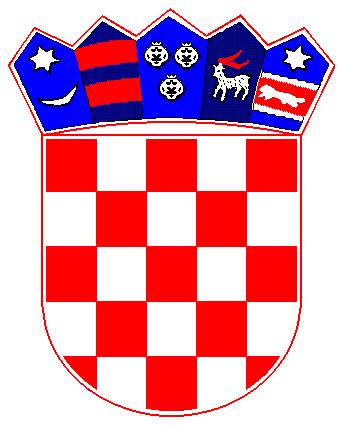 PRIMORSKO-GORANSKA ŽUPANIJAGRAD KRALJEVICAUPRAVNI ODJEL ZA FINANCIJE, LOKALNU SAMOUPRAVU I EU FONDOVE